Schiffsmodellclub NÖ                   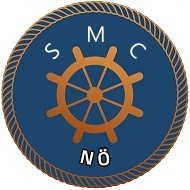 BEITRITTSERKLÄRUNGMitgliedsbeitrag / Einschreibgebühr:Der Mitgliedsbeitrag beträgt für zwölf Monate € 30.-Die Einschreibgebühr beträgt einmalig € 15.-Hiermit trete ich den„Schiffsmodellclub NÖ“Bei.Mit der BEITRITTSERKLÄRUNG und meiner Unterschrift akzeptiere ich die mir ausgehändigten Statuten*. _______________________________               ________________________________                     Ort, Datum                                                              Unterschrift*Hinweise:(Statuten, Beiblatt, Datenschutz usw. wird dann bei nächstem Clubabend ausgehändigt) TitelVorname Nachname Geburtsdatum PLZ / OrtStraße / Nr.TelefonE - Mail